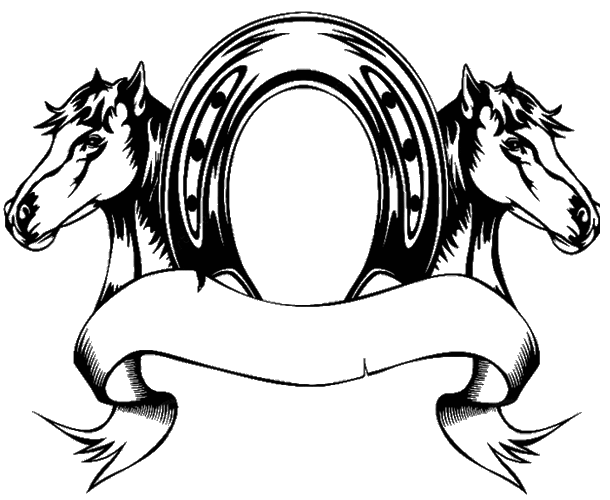 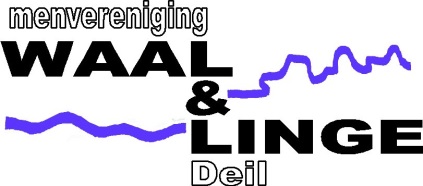 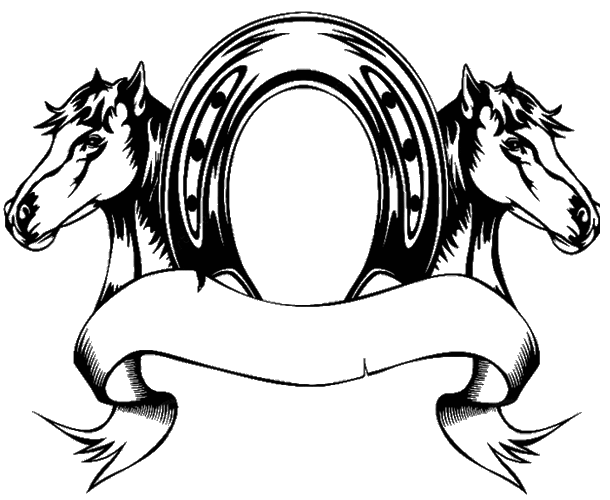 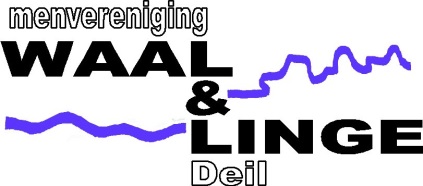 
Hierbij geef ik mij op voor de indoormarathon Waal & Linge CUP d.d. 23 en 24 februari 2018 te DeilIk start (bijv. enkelspan paard, tandem pony):Opmerkingen:VOLLEDIG ingevuld formulier mailen aan:keesvantuijl@planet.nlKees van Tuijl06-51377142Naam:Straat + postcode:Plaats:Telefoon:E-mail: